Evaluación Formativa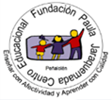 Nombre: __________________________________________________La siguiente evaluación tiene como objetivo monitorear tu proceso de aprendizaje, es decir, verificar lo que has aprendido durante las últimas semanas. Los contenidos trabajados fueron:Orientación en el espacio Geográfico.Puntos CardinalesLocalización RelativaContinentes y OcéanosPuntos de Referencia“Recuerda revisar tus guías y texto de estudio antes de realizar esta evaluación”1. Observa la cuadrícula.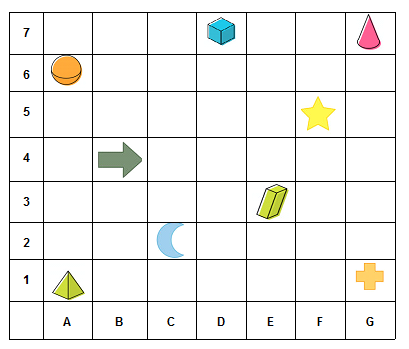 Ejemplo:       G , 12. Indica la ubicación de las siguientes imágenes. Guíate por el ejemplo.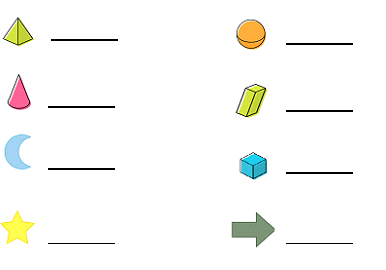 3. Observa el mapa y completa cada oración escribiendo el nombre del país que corresponde. Apóyate en los puntos cardinales.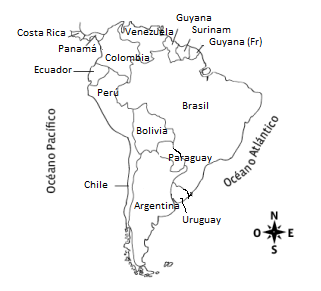 Argentina limita al oeste con ________________Brasil limita al sur con ____________________Ecuador limita al norte con _________________Surinam limita al oeste con _________________Chile limita al este con ____________________Colombia limita al sur con _________________4. Pinta y escribe el nombre de cada continente según corresponda.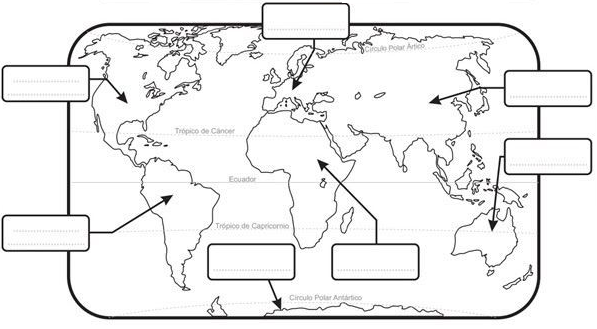 5. ¿Cuántos océanos tiene el planeta Tierra?  Escribe sus nombres.__________________________________________________________________________________________________________________________________________________________________________________________________________________Esta evaluación deberá ser entregada como plazo máximo el día viernes 08 de mayo a través de la plataforma alexia (classroom) o al correo: monicaortega.pjq@gmail.com América del norte – América del sur – África  - Europa – Asia – Oceanía - Antártida